Nemendur : Þriggja fasa riðstraumsrásirMarkmið: Kanna hvernig spennur, straumar breytist við Y-tengingar og ∆ -tengingar, við jafnt álag og ójafnt álag.Búnaður: AVO-mælar. Spennugjafi. Three -phase current generator SDC. Perur: 3 stk 12V-3W. Tengisnúrur. Verkefnið: Mæla á strauma og spennur í þrífasa álagi og sannreyna niðurstöður mælinga með útreikningum. Mæla skal spennur og strauma við ýmsar tengingar samkvæmt tengimyndum. Stillið spennugjafann á 3V, 50HZ.Niðurstöður: 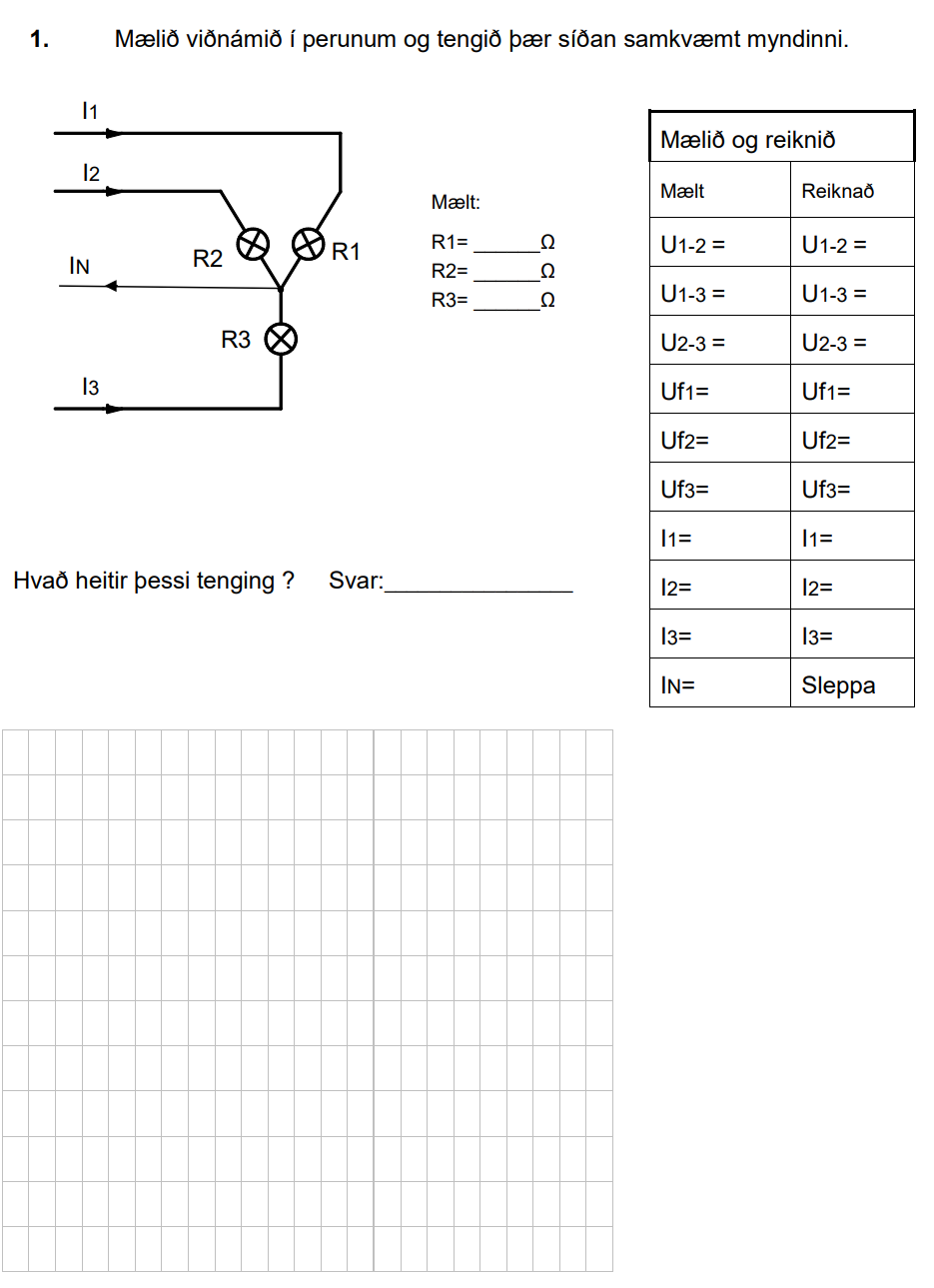 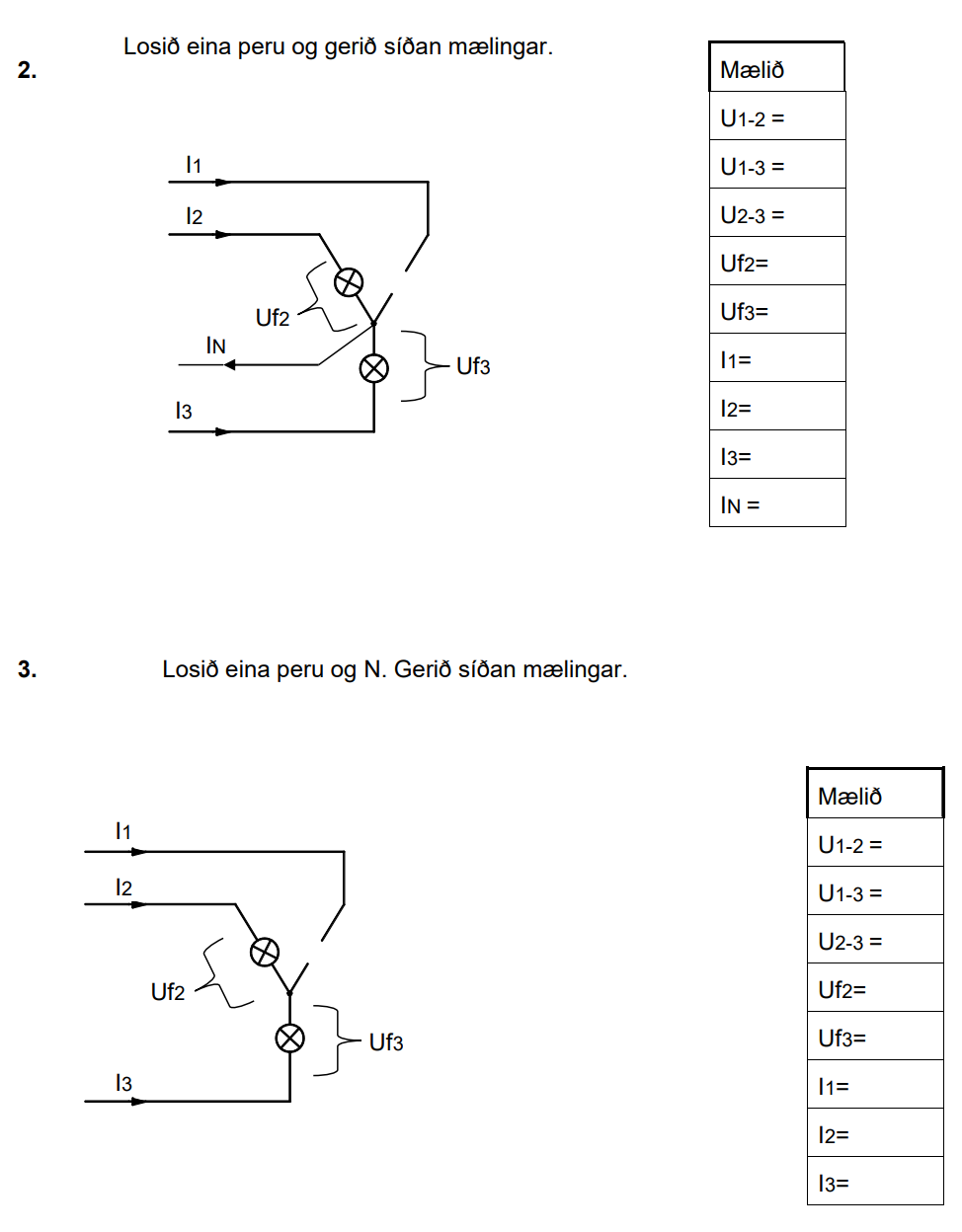 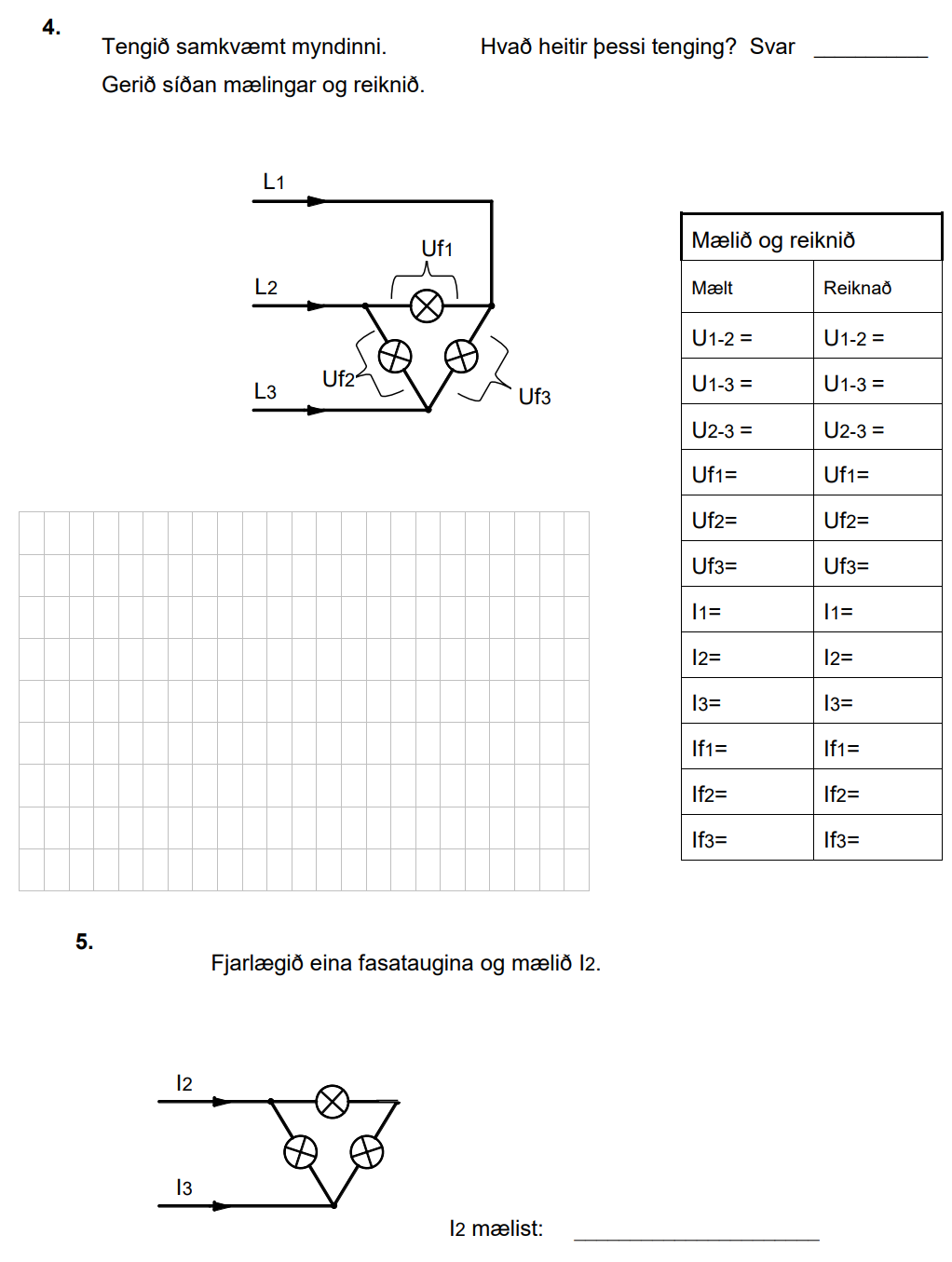 